ПРОЕКТО внесении изменений в Правила землепользования и застройки муниципального образования Верхнеднепровское городское поселение Дорогобужского района Смоленской области	Руководствуясь Градостроительным кодексом Российской Федерации от 29.12.2004 № 190-ФЗ, Федеральным законом от 06.10.2003 № 131-ФЗ «Об общих принципах организации местного самоуправления в Российской Федерации», статьей 9.1 Закона Смоленской области от 25.12.2006 № 155-з «О градостроительной деятельности на территории Смоленской области», учитывая протокол публичных слушаний 	Администрация Верхнеднепровского городского поселения Дорогобужского район Смоленской области  п о с т а н о в л я е т: 	1. Внести  прилагаемые изменения в Правила землепользования и застройки муниципального образования Верхнеднепровское городское поселение Дорогобужского района Смоленской области, утвержденные решением Совета депутатов Верхнеднепровского городского поселения Дорогобужского района Смоленской области от 01.08.2012 № 32 «Об утверждении Правил землепользования и застройки муниципального образования Верхнеднепровское городское поселение Дорогобужского района Смоленской области»:1.1. В главе 2 «Градостроительные регламенты» части II «Градостроительные регламенты»:1) в статье 32.  Градостроительный регламент зоны застройки индивидуальными жилыми домами – Ж.1 таблицу изложить в следующей редакции:2) в статье 33. Градостроительный регламент зоны застройки малоэтажными жилыми домами (до 4 этажей, включая мансардный) - Ж.2 таблицу изложить в следующей редакции:«3)  в статье 38. Градостроительный регламент зоны застройки среднеэтажными жилыми домами (от 5 до 8 этажей, включая мансардный) - Ж.3  таблицу изложить в следующей редакции:«4)  в статье 38. Градостроительный регламент производственной зоны - П.1  таблицу изложить в следующей редакции:«4)  в статье 39. Градостроительный регламент производственной зоны - П.2  таблицу изложить в следующей редакции:«1.2. В карту градостроительного зонирования Правил землепользования и застройки Верхнеднепровского городского поселения Дорогобужского района Смоленской области:- в части изменения территориальной зоны с «Зона озелененных территорий общего пользования (лесопарки, парки, сады, скверы, бульвары, городские леса)» – Р. 1  на территориальную зону «Зона застройки индивидуальными жилыми домами» - Ж.1 (Приложение 1).2. Настоящее решение вступает в силу со дня его официального опубликования в газете «Край Дорогобужский» и подлежит размещению на официальном сайте органов местного самоуправления Верхнеднепровского городского поселения Дорогобужского района Смоленской области.Глава муниципального образованияВерхнеднепровское городское поселение Дорогобужского района Смоленской области                                       О. А. Золотухин  Приложение 1Проектизменений в Правила землепользования и застройкимуниципального образования Верхнеднепровское городское поселение Дорогобужского района Смоленской областиГрафическое изображение фрагмента Карты градостроительного зонирования Правил землепользования и застройки Верхнеднепровского городского поселения Дорогобужского района Смоленской областиизменение территориальной зоны с «Зона озелененных территорий общего пользования (лесопарки, парки, сады, скверы, бульвары, городские леса)» – Р. 1  на территориальную зону «Зона застройки индивидуальными жилыми домами» - Ж.1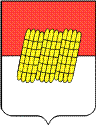 АДМИНИСТРАЦИЯ ВЕРХНЕДНЕПРОВСКОГО ГОРОДСКОГО ПОСЕЛЕНИЯДОРОГОБУЖСКОГО РАЙОНА СМОЛЕНСКОЙ ОБЛАСТИПОСТАНОВЛЕНИЕот __________№ _______                                 № п/пНаименование ВРИКод (числовое обозначение ВРИ)ЗУ min,кв.м.ЗУ max,кв.м.Отступ, мЭт.%Основные виды разрешенного использования1.Для индивидуального жилищного строительства2.15001500от красной линии – 5 м;от границы участка - 3 м*3402.Для ведения личного подсобного хозяйства (приусадебный земельный участок)2.25002000от красной линии – 5 м;от границы участка - 3 м*3403.Блокированная жилая застройка2.3400600от красной линии – 5 м;от границы участка - 3 м*3454.Передвижное жилье2.4не подлежит ограничениюне подлежит ограничениюне подлежит ограничениюне подлежит ограничениюне подлежит ограничению5.Ведение огородничества13.11001500от красной линии – 5 м;от границы участка - 3 м*2256.Ведение садоводства13.22001500от красной линии – 5 м;от границы участка - 3 м*2407.Дошкольное, начальное и среднее общее образование3.5.1не подлежит ограничениюне подлежит ограничениюот красной линии – 25 м;от границы участка - 6 м2не подлежит ограничению8.Культурное развитие3.6не подлежит ограничениюне подлежит ограничениюот красной линии – 5 м;от границы участка - 3 м*2не подлежит ограничению9.Земельные участки (территории) общего пользования12.0не подлежит ограничениюне подлежит ограничениюне подлежит ограничениюне подлежит ограничениюне подлежит ограничению10.Коммунальное обслуживание3.1не подлежит ограничениюне подлежит ограничениюот границы участка - 3 м*1не подлежит ограничению11.Оказание услуг связи3.2.3не подлежит ограничениюне подлежит ограничениюне подлежит ограничениюне подлежит ограничениюне подлежит ограничению12. Размещение гаражей для собственных нужд2.7.2не подлежит ограничению25от красной линии – 5 м;от границы участка - 3 м**1 7513. Улично-дорожная сеть12.0.1не подлежит ограничениюне подлежит ограничениюне подлежит ограничениюне подлежит ограничениюне подлежит ограничению14Земельные участки, входящие в состав общего имущества собственников индивидуальных жилых домов в малоэтажном жилом комплексе14.0не подлежит ограничению1500от красной линии – 5 м;от границы участка - 3 м**175Вспомогательные виды разрешенного использования14.Обслуживание жилой застройки2.7не подлежит ограничениюне подлежит ограничению***1не подлежит ограничению15.Хранение автотранспорта2.7.12580от красной линии – 5 м;от границы участка - 3 м**175Условно разрешенные виды использования16.Магазины4.4не подлежит ограничениюне подлежит ограничениюот красной линии – 5 м;от границы участка - 3 м*25017.Общественное питание4.6не подлежит ограничениюне подлежит ограничениюот красной линии – 5 м;от границы участка - 3 м*25018.Бытовое обслуживание3.3100не подлежит ограничениюот красной линии – 5 м;от границы участка - 3 м*25019.Амбулаторно-поликлиническое обслуживание3.4.1не подлежит ограничениюне подлежит ограничениюне подлежит ограничениюне подлежит ограничению5020.Религиозное использование3.7не подлежит ограничениюне подлежит ограничениюот красной линии – 5 м;от границы участка - 3 м*25021.Спорт5.1не подлежит ограничениюне подлежит ограничениюот красной линии – 15 м;от границы участка - 6 м*27522.Обеспечение внутреннего правопорядка8.3не подлежит ограничениюне подлежит ограничениюне подлежит ограничениюне подлежит ограничениюне подлежит ограничению23.Социальное обслуживание3.2не подлежит ограничениюне подлежит ограничениюот красной линии – 5 м;от границы участка - 3 м*26024.Отдых (рекреация)5.0не подлежит ограничениюне подлежит ограничениюне подлежит ограничениюне подлежит ограничениюне подлежит ограничению25.Малоэтажная многоквартирная жилая застройка2.1.1не подлежит ограничению****не подлежит ограничению****от красной линии – 5 м;от границы участка - 3 м*440№ п/пНаименование ВРИКод (числовое обозначение ВРИ)ЗУ min,кв.м.ЗУ max,кв.м.Отступ, мЭт.%Основные виды разрешенного использованияОсновные виды разрешенного использованияОсновные виды разрешенного использованияОсновные виды разрешенного использованияОсновные виды разрешенного использованияОсновные виды разрешенного использованияОсновные виды разрешенного использования1.Для индивидуального жилищного строительства2.15001500от красной линии – 5 м;от границы участка - 3 м*3402. Малоэтажная многоквартирная жилая застройка2.1.1не подлежит ограничениюне подлежит ограничениюот красной линии – 5 м;от границы участка - 3 м*4403.Блокированная жилая застройка2.3400600от красной линии – 5 м;от границы участка - 3 м*3404.Дошкольное, начальное и среднее общее образование3.5.1не подлежит ограничениюне подлежит ограничениюот красной линии – 25 м;от границы участка - 6 м2не подлежит ограничению5.Культурное развитие3.6не подлежит ограничениюне подлежит ограничениюот красной линии – 5 м;от границы участка - 3 м*2не подлежит ограничению6.Земельные участки (территории) общего пользования12.0не подлежит ограничениюне подлежит ограничениюне подлежит ограничениюне подлежит ограничениюне подлежит ограничению7.Коммунальное обслуживание3.1не подлежит ограничениюне подлежит ограничениюот границы участка - 3 м*1не подлежит ограничению8.Хранение автотранспорта2.7.12580от красной линии – 5 м;от границы участка - 3 м**1759. Размещение гаражей для собственных нужд2.7.2не подлежит ограничению25от красной линии – 5 м;от границы участка - 3 м**17510. Улично-дорожная сеть12.0.1не подлежит ограничениюне подлежит ограничениюне подлежит ограничениюне подлежит ограничениюне подлежит ограничениюВспомогательные виды разрешенного использованияВспомогательные виды разрешенного использованияВспомогательные виды разрешенного использованияВспомогательные виды разрешенного использованияВспомогательные виды разрешенного использованияВспомогательные виды разрешенного использованияВспомогательные виды разрешенного использования11.Земельные участки, входящие в состав общего имущества собственников индивидуальных жилых домов в малоэтажном жилом комплексе14.0не подлежит ограничению1500от красной линии – 5 м;от границы участка - 3 м**175Условно разрешенные виды использованияУсловно разрешенные виды использованияУсловно разрешенные виды использованияУсловно разрешенные виды использованияУсловно разрешенные виды использованияУсловно разрешенные виды использованияУсловно разрешенные виды использования12Обслуживание жилой застройки2.7не подлежит ограничениюне подлежит ограничениюне подлежит ограничению1не подлежит ограничению13.Магазины4.4не подлежит ограничениюне подлежит ограничениюот красной линии – 5 м;от границы участка - 3 м*25014.Общественное питание4.6не подлежит ограничениюне подлежит ограничениюот красной линии – 5 м;от границы участка - 3 м*25015.Бытовое обслуживание3.3100не подлежит ограничениюот красной линии – 5 м;от границы участка - 3 м*25016.Амбулаторно-поликлиническое обслуживание3.4.1не подлежит ограничениюне подлежит ограничениюот красной линии – 5 м;от границы участка - 3 м*25017. Религиозное  использование3.7не подлежит ограничениюне подлежит ограничениюот красной линии – 5 м;от границы участка - 3 м*25018.Спорт5.1не подлежит ограничениюне подлежит ограничениюот красной линии – 15 м;от границы участка - 6 м*27517.Обеспечение внутреннего правопорядка8.3не подлежит ограничениюне подлежит ограничениюне подлежит ограничениюне подлежит ограничениюне подлежит ограничению18.Социальное обслуживание3.2не подлежит ограничениюне подлежит ограничениюот красной линии – 5 м;от границы участка - 3 м*26019.Отдых (рекреация)5.0не подлежит ограничениюне подлежит ограничениюне подлежит ограничениюне подлежит ограничениюне подлежит ограничению20.Общественное управление3.8не подлежит ограничениюне подлежит ограничениюот красной линии – 5 м;от границы участка - 3 м*26021.Банковская и страховая деятельность4.5не подлежит ограничениюне подлежит ограничениюот красной линии – 5 м;от границы участка - 3 м*260№ п/пНаименование ВРИКод (числовое обозначение ВРИ)ЗУ min,кв.м.ЗУ max,кв.м.Отступ, мЭт.%Основные виды разрешенного использования1.Среднеэтажная жилая застройка2.5не подлежит ограничению****не подлежит ограничению****от красной линии – 5 м;от границы участка - 3 м*8не подлежит ограничению2.Дошкольное, начальное и среднее общее образование3.5.1не подлежит ограничениюне подлежит ограничениюот красной линии – 25 м;от границы участка - 6 м2не подлежит ограничению3.Банковская и страховая деятельность4.5не подлежит ограничениюне подлежит ограничениюот красной линии – 5 м;от границы участка - 3 м*2604.Культурное развитие3.6не подлежит ограничениюне подлежит ограничениюот красной линии – 5 м;от границы участка - 3 м*2не подлежит ограничению5.Магазины4.4не подлежит ограничению50от красной линии – 5 м;от границы участка - 3 м*2706.Земельные участки (территории) общего пользования12.0не подлежит ограничениюне подлежит ограничениюне подлежит ограничениюне подлежит ограничениюне подлежит ограничению7.Коммунальное обслуживание3.1не подлежит ограничениюне подлежит ограничениюот границы участка - 3 м*1не подлежит ограничениюВспомогательные виды разрешенного использования8.Хранение автотранспорта2.7.12580от красной линии – 5 м;от границы участка - 3 м**175Условно разрешенные виды использования9.Обслуживание жилой застройки2.7не подлежит ограничениюне подлежит ограничениюне подлежит ограничению1не подлежит ограничению10.Общественное питание4.6не подлежит ограничениюне подлежит ограничениюот красной линии – 5 м;от границы участка - 3 м*25011.Бытовое обслуживание3.3100не подлежит ограничениюот красной линии – 5 м;от границы участка - 3 м*25012.Амбулаторно-поликлиническое обслуживание3.4.1не подлежит ограничениюне подлежит ограничениюне подлежит ограничениюне подлежит ограничению5013.Религиозное использование3.7не подлежит ограничениюне подлежит ограничениюот красной линии – 5 м;от границы участка - 3 м*25014.Спорт5.1не подлежит ограничениюне подлежит ограничениюот красной линии – 15 м;от границы участка - 6 м*27515.Обеспечение внутреннего правопорядка8.3не подлежит ограничениюне подлежит ограничениюне подлежит ограничениюне подлежит ограничениюне подлежит ограничению16.Социальное обслуживание3.2не подлежит ограничениюне подлежит ограничениюот красной линии – 5 м;от границы участка - 3 м*26017.Отдых (рекреация)5.0не подлежит ограничениюне подлежит ограничениюне подлежит ограничениюне подлежит ограничениюне подлежит ограничению18.Общественное управление3.8не подлежит ограничениюне подлежит ограничениюот красной линии – 5 м;от границы участка - 3 м*26019.Банковская и страховая деятельность4.5не подлежит ограничениюне подлежит ограничениюот красной линии – 5 м;от границы участка - 3 м*26020.Стационарное медицинское обслуживание3.4.2не подлежит ограничениюне подлежит ограничениюне подлежит ограничениюне подлежит ограничению5021.Амбулаторное ветеринарное обслуживание3.10.1не подлежит ограничениюне подлежит ограничениюот красной линии – 5 м;от границы участка - 3 м*250№ п/пНаименование ВРИКод (числовое обозначение ВРИ)ЗУ min,кв.м.ЗУ max,кв.м.Отступ, мЭт.%Основные виды разрешенного использования1.Производственная деятельность6.0не подлежит ограничениюне подлежит ограничению3не подлежит ограничению502.Недропользование6.1не подлежит ограничениюне подлежит ограничению3не подлежит ограничению603.Тяжелая промышленность6.2не подлежит ограничениюне подлежит ограничению3не подлежит ограничению454.Автомобилестроительная промышленность6.2.1не подлежит ограничениюне подлежит ограничению3не подлежит ограничению555.Легкая промышленность6.3не подлежит ограничениюне подлежит ограничению3не подлежит ограничению656.Фармацевтическая промышленность6.3.1не подлежит ограничениюне подлежит ограничению3не подлежит ограничению507.Пищевая промышленность6.4не подлежит ограничениюне подлежит ограничению3не подлежит ограничению508.Нефтехимическая промышленность6.5не подлежит ограничениюне подлежит ограничению3не подлежит ограничению509.Строительная промышленность6.6не подлежит ограничениюне подлежит ограничению3не подлежит ограничению4510.Связь6.8не подлежит ограничениюне подлежит ограничениюот границы участка - 3 м*1не подлежит ограничению11.Склад6.9не подлежит ограничениюне подлежит ограничениюот красной линии – 5 м;от границы участка - 3 м*16012.Целлюлозно-бумажная промышленность6.11не подлежит ограничениюне подлежит ограничению3не подлежит ограничению4513.Земельные участки (территории) общего пользования12.0не подлежит ограничениюне подлежит ограничениюне подлежит ограничениюне подлежит ограничениюне подлежит ограничению14.Коммунальное обслуживание3.1не подлежит ограничениюне подлежит ограничениюот границы участка - 3 м*1не подлежит ограничению15.Хранение автотранспорта2.7.12580от красной линии – 5 м;от границы участка - 3 м**175Вспомогательные виды разрешенного использования16.Автомобильный транспорт7.2не подлежит ограничениюне подлежит ограничениюне подлежит ограничениюне подлежит ограничениюне подлежит ограничению17.Энергетика6.7не подлежит ограничениюне подлежит ограничению3не подлежит ограничению50Условно разрешенные виды использования18.Обеспечение внутреннего правопорядка8.3не подлежит ограничениюне подлежит ограничениюне подлежит ограничениюне подлежит ограничениюне подлежит ограничению19.Обеспечение деятельности в области гидрометеорологии и смежных с ней областях3.9.1не подлежит ограничениюне подлежит ограничениюот красной линии – 5 м;от границы участка - 3 м*26020.Обеспечение научной деятельности3.9не подлежит ограничениюне подлежит ограничениюот красной линии – 5 м;от границы участка - 3 м*26021.Бытовое обслуживание3.3100не подлежит ограничениюот красной линии – 5 м;от границы участка - 3 м*25022.Среднее и высшее профессиональное образование3.5.2не подлежит ограничениюне подлежит ограничениюот красной линии – 25 м;от границы участка - 6 мне подлежит ограничениюне подлежит ограничению23.Деловое управление4.1не подлежит ограничениюне подлежит ограничениюот красной линии – 5 м;от границы участка - 3 м*25024.Магазины4.4не подлежит ограничениюне подлежит ограничениюот красной линии – 5 м;от границы участка - 3 м*25025.Общественное питание4.6не подлежит ограничениюне подлежит ограничениюот красной линии – 5 м;от границы участка - 3 м25026.Служебные гаражи4.9не подлежит ограничениюне подлежит ограничениюот красной линии – 5 м;от границы участка - 3 мне подлежит ограничению7527.Выставочно-ярмарочная деятельность4.10не подлежит ограничениюне подлежит ограничениюот красной линии – 5 м;от границы участка - 3 м16028.Общежития3.2.4не подлежит ограничению****не подлежит ограничению****от красной линии – 5 м;от границы участка -3 м*1 - 5не подлежит ограничению29.Гостиничное обслуживание4.7не подлежит ограничениюне подлежит ограничениюот красной линии – 5 м;от границы участка - 3 м345№ п/пНаименование ВРИКод (числовое обозначение ВРИ)ЗУ min,кв.м.ЗУ max,кв.м.Отступ, мЭт.%Основные виды разрешенного использования1.Склад6.9не подлежит ограничениюне подлежит ограничениюот красной линии – 5 м;от границы участка - 3 м*1602.Коммунальное обслуживание3.1не подлежит ограничениюне подлежит ограничениюот границы участка - 3 м*1не подлежит ограничению3.Хранение автотранспорта2.7.12580от красной линии – 5 м;от границы участка - 3 м**1754.Энергетика6.7не подлежит ограничениюне подлежит ограничению3не подлежит ограничению505.Связь6.8не подлежит ограничениюне подлежит ограничениюот границы участка - 3 м*1не подлежит ограничению6.Трубопроводный транспорт7.5не подлежит ограничениюне подлежит ограничениюне подлежит ограничениюне подлежит ограничениюне подлежит ограничению7.Специальное пользование водными объектами11.2не подлежит ограничениюне подлежит ограничениюне подлежит ограничениюне подлежит ограничениюне подлежит ограничению8.Гидротехнические сооружения11.3не подлежит ограничениюне подлежит ограничениюне подлежит ограничениюне подлежит ограничениюне подлежит ограничению9.Земельные участки (территории) общего пользования12.0не подлежит ограничениюне подлежит ограничениюне подлежит ограничениюне подлежит ограничениюне подлежит ограничению10.Хранение автотранспорта2.7.1не подлежит ограничениюне подлежит ограничениюне подлежит ограничениюне подлежит ограничениюне подлежит ограничениюВспомогательные виды разрешенного использования11.Автомобильный транспорт7.2не подлежит ограничениюне подлежит ограничениюне подлежит ограничениюне подлежит ограничениюне подлежит ограничению12.Деловое управление4.1не подлежит ограничениюне подлежит ограничениюот красной линии – 5 м;от границы участка - 3 м*25013.Магазины4.4не подлежит ограничениюне подлежит ограничениюот красной линии – 5 м;от границы участка - 3 м*25014.Транспорт7.0не подлежит ограничениюне подлежит ограничениюне подлежит ограничениюне подлежит ограничениюне подлежит ограничениюУсловно разрешенные виды использования15.Обеспечение внутреннего правопорядка8.3не подлежит ограничениюне подлежит ограничениюне подлежит ограничениюне подлежит ограничениюне подлежит ограничению16.Обеспечение деятельности в области гидрометеорологии и смежных с ней областях3.9.1не подлежит ограничениюне подлежит ограничениюот красной линии – 5 м;от границы участка - 3 м*26017.Обеспечение научной деятельности3.9не подлежит ограничениюне подлежит ограничениюот красной линии – 5 м;от границы участка - 3 м*26018.Бытовое обслуживание3.3100не подлежит ограничениюот красной линии – 5 м;от границы участка - 3 м*25019.Общественное питание4.6не подлежит ограничениюне подлежит ограничениюот красной линии – 5 м;от границы участка - 3 м25020.Служебные гаражи4.9не подлежит ограничениюне подлежит ограничениюот красной линии – 5 м;от границы участка - 3 мне подлежит ограничению7521.Общежития3.2.4не подлежит ограничению****не подлежит ограничению****от красной линии – 5 м;от границы участка -3 м*1 - 5не подлежит ограничению22.Приюты для животных3.10.2не подлежит ограничениюне подлежит ограничениюот красной линии – 5 м;от границы участка - 3 м*25023.Объекты дорожного сервиса4.9.1100не подлежит ограничениюот красной линии – 5 м;от границы участка - 3 мне подлежит ограничению45к постановлению Администрации Верхнеднепровского городского поселения Дорогобужского района Смоленской областиот ___________№_________